IPSIA “OSTILIO RICCI”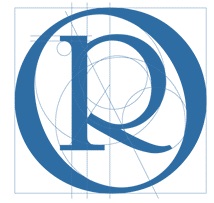 P.D.P.PIANO DIDATTICO PERSONALIZZATOper studenti non italofonicon Bisogni Educativi Speciali(BES - svantaggio linguistico - culturale)(BES-Dir. Min. 27/12/2012; C.M. n. 8 del 6/03/2013)Anno Scolastico ✍ [Inserire Anno scolastico]Studente: ✍ [Nome Cognome]Classe frequentata: ✍[Classe. sez.] ✍[sezione] indirizzo  ✍[Indirizzo classe]Coordinatore di classe: Prof. / Prof.ssa  ✍[Nome Cognome Coordinatore]N.B.: La compilazione del PDP è effettuata dopo un periodo di osservazione dell’allievo e dopo il test di italiano da somministrare entro il mese di settembre o comunque entro il primo mese di frequenza scolastica. Si approva nei Consigli di classe di novembre ed è firmato dal Dirigente Scolastico, dai docenti e dalla famiglia (e dall’allievo qualora si ritenga opportuno).SEZIONE A In comune a tutti gli allievi con Bisogni Educativi Speciali (DSA e altri B.E.S.)Dati Anagrafici e Informazioni Essenziali di Presentazione dell’AllievoCognome e nome allievo/a: ✍[Nome Cognome]Luogo di nascita:✍ [Luogo di Nascita] Data ✍[Seleziona data di nascita]Nazionalità ✍[Inserisci Nazionalità]  Lingua madre: ✍[Lingua madre]Eventuale bilinguismo: ✍[Inserire altra lingua]INDIVIDUAZIONE DELLA SITUAZIONE DI BISOGNO EDUCATIVO SPECIALE DA PARTE DI:SERVIZIO SANITARIO - Diagnosi / Relazione multi professionale (o diagnosi rilasciata da privati, in attesa di ratifica e certificazione da parte del Servizio Sanitario Nazionale)✍ [Inserisci denominazione ente o altro]Codice ICD10: ✍[Inserisci codice ICD10]Redatta da ✍[Inserisci denominazione redattore] in data ✍[Inserire data redazione]Aggiornamenti diagnostici: ✍[Inserisci aggiornamenti diagnostici]Altre relazioni cliniche: ✍[Inserisci relazioni cliniche]Interventi riabilitativi: ✍[Inserisci interventi riabilitativi]ALTRO SERVIZIO - Documentazione presentata alla scuola:✍[Denominazione ente o altro.]Redatta da: ✍[Denominazione redattore]  in data ✍[Inserire data redazione].(relazione da allegare)CONSIGLIO DI CLASSE - Relazione  ✍Inserisci intestazione riferimento relazioneRedatta da:  ✍[Denominazione redattore] in data ✍[Inserisci data redazione](relazione da allegare)INFORMAZIONI GENERALI FORNITE DALLA FAMIGLIA / ENTI AFFIDATARI(ad esempio percorso scolastico pregresso, ripetenze …)✍ [immettere il testo inerente alla raccolta delle informazioni generali fornite dalla famiglia o enti affidatari]SEZIONE BAllievi Bisogni Educativi Speciali - Svantaggio Linguistico DATI DELL’ALUNNO:Data di arrivo in Italia (mese/anno): ✍[Inserisci mese/Inserisci Anno](si intende NAI alunni arrivati da poco che non parlano italiano o lo parlano poco o coloro i quali sono inseriti nel sistema scolastico italiano da meno di 2 anni).Necessità di intervento della mediatrice culturale?✍ [Inserire Si/No]Eventuali paesi/città italiane in cui l’alunno ha soggiornato prima dell’arrivo nel nostro Istituto (facoltativo): ✍ [Inserire eventuale paese/città italiane in cui l’alunno ha soggiornato prima del suo arrivo in istituto]Specificare se l’alunno ha avuto continuità di permanenza in Italia dalla data di arrivo in Italia ad oggi (facoltativo): ✍ [Specificare se l’alunno ha avuto continuità di permanenza in Italia dalla data di arrivo]Data di iscrizione al nostro istituto (mese/anno):✍[Inserire mese/Anno]Ha frequentato precedentemente corsi di italiano L2? ✍[Inserire Si/No]In caso affermativo indicare il luogo e la durata:✍ [Inserire luogo e durata]L’alunno è ripetente/ha ripetuto in precedenza?✍  [Inserire Si/No]COMPETENZE DELL’ALUNNO:Indicare il livello di competenza linguistica raggiunto nel test di ingresso (secondo il frame work europeo)✍ [Inserire livello linguistico (A0-A1-A2-B1)]SEZIONE C PATTO EDUCATIVOSi concorda con la famiglia e lo studente:✍[ ☐] che la durata di questo PDP è relativa a due anni scolastici✍[ ☐] che la durata di questo PDP è relativa all’anno scolastico in corso✍[ ☐] che la durata di questo PDP è relativa al periodo dal ✍[Data Inizio] al ✍[Data Fine]Nelle attività di studio a casa l’allievo:✍[ ☐] è seguito da un Tutor nelle discipline: ✍Inserire elenco discipline.con cadenza: ✍Scegliere cadenza.✍[ ☐] è seguito da familiari✍[ ☐] ricorre all’aiuto di compagni✍[ ☐] utilizza strumenti compensativi✍[ ☐]altro  ✍Specificare brevemente altro.Strumenti da utilizzare nel lavoro a casa ✍[ ☐] strumenti informatici (pc, videoscrittura con correttore ortografico …)✍[ ☐]tecnologia di sintesi vocale✍[ ☐] appunti scritti al pc✍[ ☐] registrazioni digitali✍[ ☐] materiali multimediali (film, video, immagini, simulazioni …)✍[ ☐] testi semplificati e/o ridotti✍[ ☐] fotocopie✍[ ☐] schemi e mappe✍[ ☐] altro ✍Specificare brevemente altro.Attività scolastiche individualizzate programmate ✍[ ☐] attività di recupero individualizzate✍[ ☐] attività di consolidamento e/o di potenziamento✍[ ☐] attività di laboratorio linguistico con la facilitazione linguistica e/o mediazione culturale✍[ ☐] attività di classi aperte (per piccoli gruppi)✍[ ☐] attività curriculari extrascolastiche✍[ ☐] attività di carattere culturale, interculturale, formativa, socializzante✍[ ☐] attività di supporto esterne alla scuola (in associazioni culturali o di promozione sociale)✍[ ☐] altro ✍Specificare brevemente altro.Facendo riferimento ai test d’ingresso, incontri con il mediatore culturale, osservazioni sistematiche, prime verifiche e colloqui con la famiglia, risulta la seguente situazione di partenza:L’alunno dimostra specifiche capacità e potenzialità nei seguenti ambiti disciplinari:✍[ ☐] area umanistica✍[ ☐] area linguistica✍[ ☐] area scientifica✍[ ☐] area tecnicaL’alunno dimostra difficoltà nei seguenti ambiti disciplinari:✍[ ☐] linguistico- espressivo✍[ ☐] logico-matematico✍[ ☐] pratico-tecnologicoSEZIONE D: INTERVENTI EDUCATIVI E DIDATTICI(strategie di personalizzazione / individualizzazione e tabella delle misure dispensative, strumenti compensativi, strategie didattiche)*Per gli studenti NAI i programmi possono essere personalizzati anche in misura significativa e funzionale all’acquisizione della lingua italiana fino ad un livello adatto allo studio.**Per gli studenti NON NAI gli obiettivi scolastici non possono prescindere dall’acquisizione degli obiettivi minimi propri di ogni disciplina.Eventualmente materie non valutate (per alunni stranieri N.A.I. Neo Arrivati in Italia):Per gli alunni stranieri neo arrivati i docenti ritengono sia opportuno astenersi dalla valutazione, per il primo quadrimestre di frequenza dell’alunno, nelle seguenti materie:✍[Inserire elenco puntato delle materie non valutate.]Riportare in questo caso la dicitura: “La valutazione non viene espressa in quanto l’alunno si trova nella fase di alfabetizzazione della lingua italiana”.INDICAZIONI GENERALI PER LE VERIFICHEValutare per formare (per orientare il processo di insegnamento - apprendimento);Predisporre verifiche scalari (partire da esercizi più facili e proseguire con più complessi)Eventualmente prevedere verifiche orali a compensazione di quelle scritte o viceversaFavorire un clima di classe sereno e tranquilloFacilitare la decodifica della consegna e del testo negli scritti Valutare tenendo conto maggiormente del contenuto che della formaUso del dizionario bilingue anche digitaleGestione delle interrogazioni tenendo conto della personalità e del carattere degli studenti, nonché del contesto classe (timidezza a parlare in pubblico, paura di sbagliare, vergogna per l’eventualità di essere derisi dai compagni, ecc.). All’occorrenza interrogare in piccoli gruppi o al posto avvicinandosi, senza obbligare lo studente a parlare a voce alta.PARAMETRI DI VALUTAZIONE (da tenere in considerazione al momento della valutazione):Lo studente dimostra impegno, motivazione, partecipazione;Lo studente ottiene risultati positivi nell’italiano L2;Lo studente ha buoni risultati nei percorsi programmati nel PDP;Ricordarsi di valorizzare il processo di apprendimento dell’allievo e non valutare solo il prodotto/risultatoLe parti coinvolte si impegnano a rispettare quanto condiviso e concordato, nel presente PDP, per il successo formativo dell'alunno.Il sottoscritto ✍[Nome Cognome scrivente]in qualità di ✍[Genitore/Tutore/Altro.]dell’alunno/a ✍[Nome Cognome Alunno/a.]avendo presa visione del suddetto documento P.D.P. :consapevole dell’importanza delle misure compensative e dispensative, delle modalità di verifica e valutazione indicate dai docenti del C.d.C. consapevole, inoltre, che l’adozione di tali misure non è occultabile al resto della classe,autorizza l’adozione degli strumenti e delle metodologie previsti, si impegna a procurare quanto serve e a sollecitare l’alunno al loro uso, al fine di favorire il successo scolastico. Fermo, ✍[Data compilazione ]       FIRMA DEL GENITORE                                         FIRMA DELL’ALLIEVO__________________________                       ___________________________   	 IL DIRIGENTE SCOLASTICO  	____________________________________________Il coordinatore di classe ____________________________________________FIRME DEI DOCENTI PIANO DIDATTICO PERSONALIZZATOper studenti non italofonicon Bisogni Educativi Speciali(BES - svantaggio linguistico - culturale)NORMATIVA DI RIFERIMENTOLegge 06/03/1998 n 40: Disciplina dell'immigrazione e norme sullacondizione dello straniero.D.P.R. 275/1999 “Regolamento recante norme in materia di autonomia delle Istituzioni Scolastiche”D.P.R. 31/08/1999 n 394 Regolamento recante norme di attuazione del testo unico delle disposizioni concernenti la disciplina dell'immigrazione e norme sulla condizione dello straniero, a norma dell'articolo 1, comma 6, del decreto legislativo 25 luglio 1998, n. 286C.M. 24 01/03/2006 “Linee guida per l'accoglienza e l'integrazione degli alunni stranieri” (MIUR)C.M. 2 08/01/2010: Indicazioni e raccomandazioni per l’integrazione di alunni con cittadinanza non italianaDecreto Ministeriale 12/07/2011 e allegate Linee Guida.Direttiva Ministeriale 27/12/2012Circolare Ministeriale n.8 del 6/ 03/2013Febbraio 2014 “Linee guida per l’accoglienza e l’integrazione degli alunni stranieri” (MIUR)Novembre 2014 “Linee di indirizzo per favorire il diritto allo studio degli alunni adottati”Febbraio 2015 “Accordo per l’accoglienza degli alunni stranieri e per lo sviluppo interculturale del territorio pratese” anni scolastici 2014/2015 - 2015/2016 - 2016/2017A0Non ha nessuna competenza linguistica.A1È in grado di capire e utilizzare espressioni familiari e quotidiane nonché frasi molto semplici per soddisfare bisogni concreti. È in grado di presentare se stesso o qualcun altro e porre a una persona domande che la riguardano – p. es., su domicilio, conoscenti, oggetti che possiede, ecc. – e può rispondere allo stesso tipo di interrogativi. È in grado di comunicare in maniera semplice, a condizione che l'interlocutrice o l’interlocutore parli lentamente, in modo chiaro e si mostri disposto ad aiutare chi parla.A2È in grado di capire frasi ed espressioni usate frequentemente e di senso immediato (p. es., informazioni sulla propria persona e sulla famiglia oppure su acquisti, lavoro, ambiente circostante). È in grado di comunicare in situazioni semplici e abituali che comportano uno scambio di informazioni semplice e diretto su temi e attività familiari e correnti. È in grado di descrivere, con l'ausilio di mezzi linguistici semplici, la propria provenienza e formazione, l’ambiente circostante e fatti relazionati ai bisogni immediati.B1È in grado di capire i punti principali di un discorso, a condizione che venga usata una lingua chiara e standard e che si tratti di argomenti familiari inerenti al lavoro, alla scuola, al tempo libero, ecc. È in grado di districarsi nella maggior parte delle situazioni riscontrabili in viaggi nelle regioni in cui si parla la lingua. È in grado di esprimersi, in modo semplice e coerente, su argomenti familiari e inerenti alla sfera dei suoi interessi. È in grado di riferire un'esperienza o un avvenimento, di descrivere un sogno, una speranza o un obiettivo e di fornire motivazioni e spiegazioni brevi relative a un'opinione o a un progetto.MISURE DISPENSATIVEMISURE DISPENSATIVEdispensa dal leggere ad alta voce✍[Inserire le materie oggetto della misura]correttezza ortografica✍[Inserire le materie oggetto della misura]STRUMENTI COMPENSATIVI STRUMENTI COMPENSATIVI supporti informatici e tecnologici✍[Inserire le materie oggetto degli strumenti compensativi]testi ridotti e semplificati✍[Inserire le materie oggetto degli strumenti compensativi]mappe concettuali, schemi, tabelle e immagini✍[Inserire le materie oggetto degli strumenti compensativi]lingua veicolare✍[Inserire le materie oggetto degli strumenti compensativi]tempi più lunghi per verifiche e riduzione esercizi nei compiti scritti✍[Inserire le materie oggetto degli strumenti compensativi]utilizzo durante le verifiche di sussidi cartacei approvati dal docente✍[Inserire le materie oggetto degli strumenti compensativi]STRATEGIE DIDATTICHE INCLUSIVESTRATEGIE DIDATTICHE INCLUSIVElaboratori e cooperative learning✍[Inserire le materie oggetto delle strategie inclusive]semplificare i linguaggi, i testi e le consegne✍Inserire le materie oggetto delle strategie inclusivefornire spiegazioni individualizzate✍[Inserire le materie oggetto delle strategie inclusive]fornire conoscenze per le strategie di studio: parole-chiave, sottolineatura, osservazione delle immagini e del titolo, ...✍[Inserire le materie oggetto delle strategie inclusive]guidare comprensione dei testi attraverso semplici domande strutturate✍[Inserire le materie oggetto delle strategie inclusive]verifiche orali programmate✍Inserire le materie oggetto delle strategie inclusiveprove strutturate con riduzione delle risposte fra cui operare la scelta✍[Inserire le materie oggetto delle strategie inclusive]OBIETTIVI DISCIPLINARI PERSONALIZZATI(conoscenze, competenze) * **OBIETTIVI DISCIPLINARI PERSONALIZZATI(conoscenze, competenze) * **Programma Personalizzato✍[Inserire le materie oggetto degli obiettivi disciplinari personalizzati]Programma Riconducibile Agli Obiettivi Minimi Della Classe✍[Inserire le materie oggetto degli obiettivi disciplinari personalizzati]Programma Curricolare Identico A Quello Di Tutta La Classe✍[Inserire le materie oggetto degli obiettivi disciplinari personalizzati]DOCENTEDISCIPLINAFIRMA✍[Nome cognome]✍[Materia]____________________✍[Nome cognome]✍[Materia]____________________✍[Nome cognome]✍[Materia]____________________✍[Nome cognome]✍[Materia]____________________✍[Nome cognome]✍[Materia]____________________✍[Nome cognome]✍[Materia]____________________✍[Nome cognome]✍[Materia]____________________✍[Nome cognome]✍[Materia]____________________✍[Nome cognome]✍[Materia]____________________✍[Nome cognome]✍[Materia]____________________✍[Nome cognome]✍[Materia]____________________✍[Nome cognome]✍[Materia]____________________✍[Nome cognome]✍[Materia]____________________✍[Nome cognome]✍[Materia]____________________✍[Nome cognome]✍[Materia]____________________✍[Nome cognome]✍[Materia]____________________✍[Nome cognome]✍[Materia]____________________✍[Nome cognome]✍[Materia]____________________✍[Nome cognome]✍[Materia]____________________